Convocazioni Squadre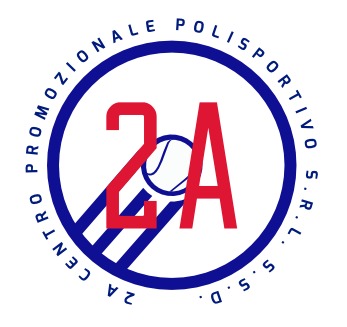 Campionato: D3 FIT Tennistica P.                 VS: Tc ItaliaIncontro: IN casaIl giorno Domenica 24 Marzo ritrovo alle ore 8,45 c/o Polisportiva 2a      Giocatori:Ferroni TommasoD’aniello GiuseppeInnocenti Niccolò